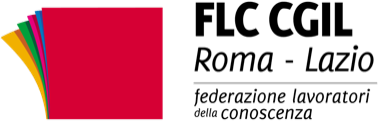 “PROFESSIONE INSEGNANTE DI SOSTEGNO OGGI 2024”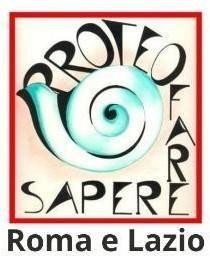 Corso di Formazione per la preparazione al superamento delle prove preselettive del TFA SOSTEGNO IX ciclo per tutti gli ordini di scuola.9 incontri in modalità online da 2 ore e mezza ciascunoOrari: 16.30-19.00CALENDARIO:11 aprile: Pedagogia e didattica dell'inclusione / A cura di Tita Volpe (Dirigente scolastica).12 aprile: Conoscenze e competenze psicologiche / A cura di Vanda Fontana (Docente e  Psicologa-Psicoterapeuta).15 aprile: Conoscenze e competenze socio-pedagogiche e didattiche / A cura di Angela Maria  Volpicella (Docente Università “Aldo Moro” di Bari).    16 aprile: Il PEI (Piano educativo individualizzato) secondo la classificazione ICF - ruolo delle famiglie / A cura di Placida Brillantino (Docente di scuola secondaria e specializzata per le attività di sostegno, Tutor coordinatore presso diverse università del Lazio).19 aprile: Dall’esclusione all’inclusione: fondamenti di storia dell’educazione / Marco Leggieri (Docente Secondaria Superiore e cultore di Pedagogia Generale)22 aprile: Conoscenze e competenze organizzative e giuridiche delle istituzioni scolastiche / A cura di Antonino Titone (Dirigente Scolastico).23 aprile: Empatia, intelligenza emotiva, creatività e pensiero divergente / A cura di Sabrina  Di Giacomo (Docente di sostegno e dell’Università di Urbino, Pedagogista familiare).   29 aprile: Profilo dell’insegnante di sostegno: competenze organizzative e giuridiche nell’ambito dell’autonomia delle istituzioni scolastiche / A cura di Manuela Pascarella (Docente di sostegno).   3 maggio: Affrontare i quesiti a risposta multipla / A cura di Clelia Allocca (Docente scuola primaria).Il costo, comprensivo dell’iscrizione a Proteo Fare Sapere 2024, è di 80 euro per gli iscritti FLC CGIL e 150 euro per i non iscritti. L’iscrizione al corso deve essere effettuata attraverso la compilazione del modulo online entro il 9 aprile 2024. Nel costo sono compresi, oltre ai 9 incontri online, i materiali, le videoregistrazioni delle lezioni, una ricca bibliografia aggiornata ed una sitografia. Il pagamento deve essere effettuato con BUONO DOCENTE o BONIFICO BANCARIO Beneficiario: Proteo Fare Sapere Roma Lazio Via Buonarroti 12 00185 Roma;Banca d’appoggio: Unicredit, via dello Statuto, Roma.Codice Iban: IT92J0200805209000400572977 Causale del versamento: CONTRIBUTO PER CORSO DI FORMAZIONE PER LA PREPARAZIONE AL TFA SOSTEGNO IX CICLOAPRILE 2024. Si prega di inviare copia del pagamento alla segreteria organizzativa per ricevere le credenziali di accesso alla piattaforma. Il corso sarà attivato con un minimo di 20 iscritti. Direttore del Corso: Antonino Titone a.titone@flcgil.it 3488101713; Segreteria Organizzativa Proteo Lazio: Elsa Rallo  segreteria@lazioproteofaresapere.it 3426253723 (anche WhatsApp).L'Associazione Professionale “Proteo Fare Sapere” è soggetto qualificato per l'aggiornamento e la formazione del personale della Scuola (Direttiva MIUR 170/2016) ed è inserita nel FONADDS (Forum nazionale delle associazioni professionali della scuola) con Decreto Ministeriale n. 189 del 02 marzo 2018.La partecipazione al Corso rientra tra le assenze previste dagli art. 64 e 67 del CCNL Scuola 2006-2009.